Lampiran 11Kuesioner 1PenelitianPENGARUH 1KUALITAS 1PRODUK, 1HUBUNGAN 1KEMITRAAN 1DAN 1DESAIN 1PRODUK 1TERHADAP 1VOLUME 1PENJUALAN 1HELM 1MERK 1NHK 1DI 1UD 1AMPAT 1SATU 1MOTOR 1KABUPATEN 1BREBESIdentitas 1RespondenJenis 1Kelamin 1 1 1 1: 1 1 1	a. 1Laki-Laki 1		b. 1PerempuanUsia 1 1 1		: 1 1	a. 120 1– 130 1tahun				b. 131 1 1- 140 1tahun				c. 141 1 1- 150 1tahun				d. 1 1> 1 151 1tahunPendidikan 1 1 1	 1 1: 1 1	a. 1SMA 1atau 1sederajat				b. 1Diploma 1				c. 1Sarjana				d. 1 1PascasarjanaPetunjuk 1Pengisian 1KuesionerMohon 1anda 1memberi 1tanda 1silang 1(X) 1atau 1checklist 1(√) 1pada 1 1kolom 1 1yang 1disediakan 1sesuai 1dengan 1penilaian 1Bapak/Ibu/Sdr/Sdri 1dalam 1menilai 1setiap 1item 1pertanyaan.SS 1 1 1 1	= 1	Sangat 1setujuS 1 1 1 1 1 1 1	= 1	SetujuN 1 1 1 1	= 1	NetralTS 1 1 1 1	= 1	Tidak 1setujuSTS 1 1	= 1	Sangat 1tidak 1setujuVariabel 1Kualitas 1ProdukVariabel 1Hubungan 1KemitraanVariabel 1Desain 1ProdukVariabel 1Volume 1PenjualanLampiran 12Tabulasi 1Data 1Dan 1Hasil 1Perhitungan 1Pengujian 1Instrument 1Variabel 1Kualitas 1ProdukCorrelationsReliabilityScale: 1ALL 1VARIABLESLampiran 13Tabulasi 1Data 1Dan 1Hasil 1Perhitungan 1Pengujian 1InstrumentVariabel 1Hubungan 1KemitraanCorrelationsReliabilityLampiran 14Tabulasi 1Data 1Dan 1Hasil 1Perhitungan 1Pengujian 1Instrument 1Variabel 1Desain 1ProdukCorrelationsReliabilityLampiran 15Tabulasi 1Data 1Dan 1Hasil 1Perhitungan 1Pengujian 1Instrument 1Variabel 1Volume 1PenjualanCorrelationsReliabilityLampiran 16Tabulasi 1Data 1Variabel 1Kualitas 1ProdukLampiran 17Tabulasi 1Data 1Variabel 1Hubungan 1KemitraanLampiran 18Tabulasi 1Data 1Variabel 1Desain 1ProdukLampiran 19Tabulasi 1Data 1Variabel 1Volume 1PenjualanLampiran 110Hasil 1Perhitungan 1dengan 1MSI 1Variabel 1Kualitas 1ProdukLampiran 111Hasil 1Perhitungan 1dengan 1MSI 1Variabel 1Hubungan 1KemitraanLampiran 112Hasil 1Perhitungan 1dengan 1MSI 1Variabel 1Desain 1ProdukLampiran 113Hasil 1Perhitungan 1dengan 1MSI 1Variabel 1Volume 1PenjualanLampiran 114Hasil 1Perhitungan 1SPSS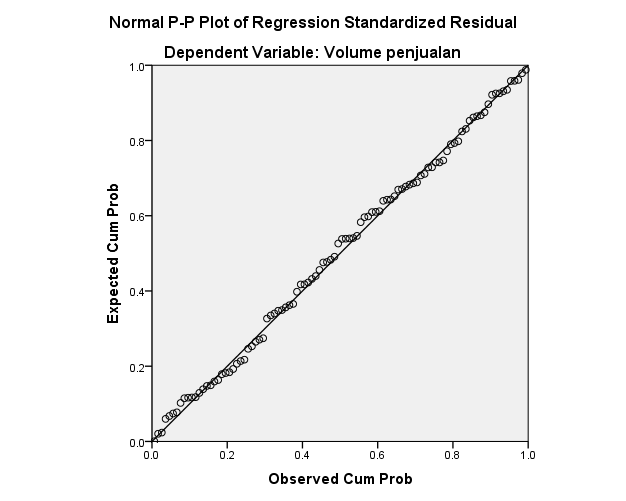 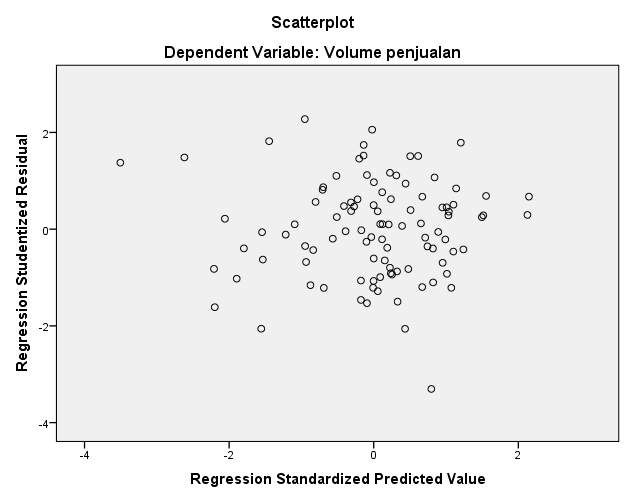 RegressionTabel 1 1 1rTabel 1T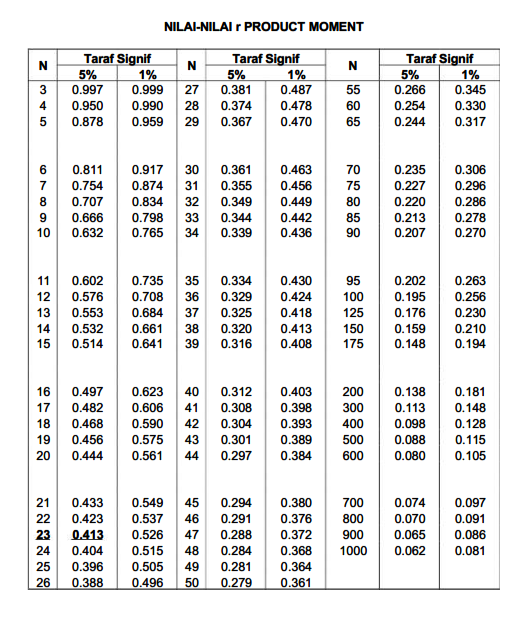 Tabel 1F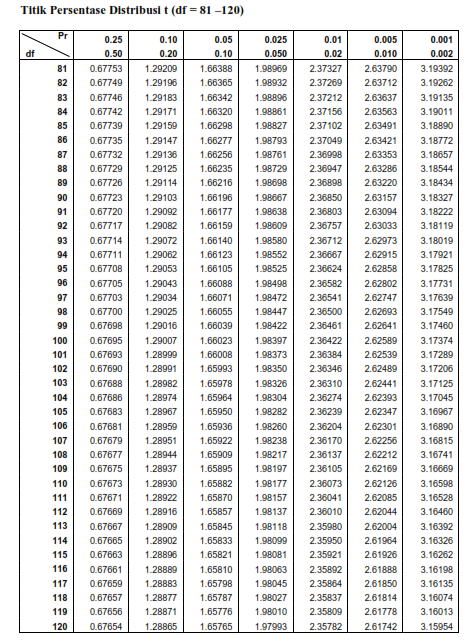 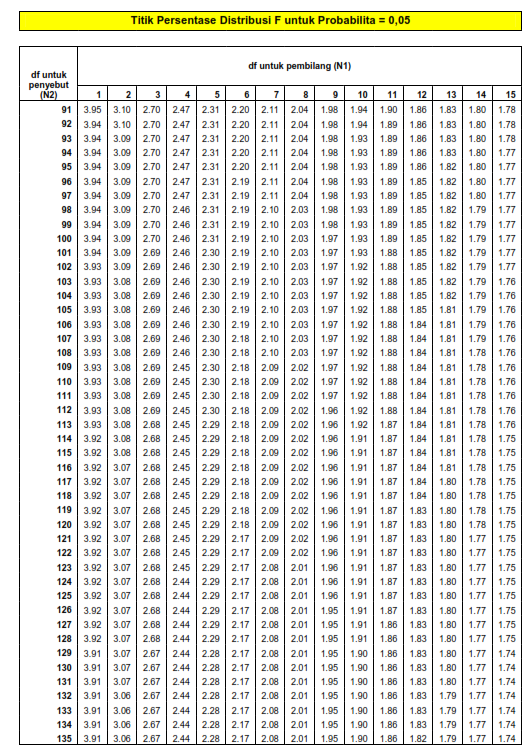 NoPernyataanJawabanJawabanJawabanJawabanJawabanNoPernyataanSSSNTSSTS1UD 1Ampat 1Satu 1Motor 1Kabupaten 1Brebes 1menjual 1helm 1NHK 1 1dengan 1kualitas 1baik.2Helm 1merek 1NHK 1 1yang 1dijual 1UD 1Ampat 1Satu 1Motor 1Kabupaten 1Brebes 1memiliki 1keistimewaan 1tambahan 1sesuai 1dengan 1kebutuhan 1pelanggan.3Helm 1merek 1NHK 1 1yang 1dijual 1UD 1Ampat 1Satu 1Motor 1Kabupaten 1Brebes 1dapat 1diandalkan 1untuk 1keselamatan 1berkendara.4.Helm 1merek 1NHK 1 1yang 1dijual 1UD 1Ampat 1Satu 1Motor 1Kabupaten 1Brebes 1sesuai 1dengan 1standar 1SNI 1yang 1dtentukan 1pemerintah.5.Helm 1merek 1NHK 1yang 1dijual 1UD 1Ampat 1Satu 1Motor 1Kabupaten 1Brebes 1memiliki 1umur 1ekonomis 1yang 1lama 1dan 1tidak 1mudah 1rusak.6.Helm 1merek 1NHK 1 1yang 1dijual 1UD 1Ampat 1Satu 1Motor 1Kabupaten 1Brebes 1aman 1untuk 1digunakan7.Helm 1merek 1NHK 1 1yang 1dijual 1UD 1Ampat 1Satu 1Motor 1Kabupaten 1Brebes 1memiliki 1bentuk 1fisik 1yang 1bersih. 18.Helm 1merek 1NHK 1 1yang 1dijual 1UD 1Ampat 1Satu 1Motor 1Kabupaten 1Brebes 1memiliki 1desain 1yang 1menarik.9.Helm 1merek 1NHK 1 1yang 1dijual 1UD 1Ampat 1Satu 1Motor 1Kabupaten 1Brebes 1memiliki 1citra 1yang 1baik 1sebagai 1helm 1yang 1berkualitas.NoPernyataanJawabanJawabanJawabanJawabanJawabanNoPernyataanSSSNTSSTS1UD 1Ampat 1Satu 1Motor 1Kabupaten 1Brebes 1mengutamakan 1komunikasi 1dengan 1pelanggan 1untuk 1menyelesaikan 1masalah.2UD 1Ampat 1Satu 1Motor 1Kabupaten 1Brebes 1mengutamakan 1kepentingan 1pelanggan 1dan 1memperhatikan 1keluhan 1atau 1complain 1pelanggan3UD 1Ampat 1Satu 1Motor 1Kabupaten 1Brebes 1melakukan 1seleksi 1dalam 1menjalin 1kemitraan 1ketika 1menjalankan 1usaha.4.UD 1Ampat 1Satu 1Motor 1Kabupaten 1Brebes 1melaksanakan 1kontrak 1yang 1sudah 1dibuat 1sesuai 1kesepakatan.5.Dalam 1menjalankan 1hubungan 1 1kemitraan 1ada 1saling 1percaya 1antara 1pelanggan 1dengan 1UD 1Ampat 1Satu 1Motor 1Kabupaten 1Brebes.6.Dalam 1menjalankan 1hubungan 1 1kemitraan 1ada 1rasa 1keadilan 1atas 1kerjasama 1yang 1dijalin.7.UD 1Ampat 1Satu 1Motor 1Kabupaten 1Brebes 1memberikan 1motivasi 1dan 1dorongan 1untuk 1hasil 1yang 1lebih 1baik.8.UD 1Ampat 1Satu 1Motor 1Kabupaten 1Brebes 1melakukan 1evaluasi 1untuk 1mengatasi 1masalah 1penjualan 1helm.9.UD 1Ampat 1Satu 1Motor 1Kabupaten 1Brebes 1melaksanakan 1kontrol 1secara 1rutin 1atas 1penjualan 1helm.NoPernyataanJawabanJawabanJawabanJawabanJawabanNoPernyataanSSSNTSSTS1Desain 1 1Helm 1merek 1NHK 1 1yang 1dijual 1UD 1Ampat 1Satu 1Motor 1Kabupaten 1Brebes 1artistic 1dan 1bagus2UD 1Ampat 1Satu 1Motor 1Kabupaten 1Brebes 1memperkenalkan 1Helm 1merek 1NHK 1 1dengan 1desain 1baru 1kepada 1pelanggan3Helm 1merek 1NHK 1 1memiliki 1mutu 1dengan 1standar 1dan 1spesifikasi 1yang 1tinggi4.Desain 1produk 1Helm 1merek 1NHK 1 1tahan 1lama 1dan 1tidak 1mudah 1ketinggalan 1model5.Helm 1merek 1NHK 1di 1desain 1agar 1tidak 1mudah 1rusak 1dan 1nyaman 1dipakai 1oleh 1konsumen 1dengan 1semua 1umur.6.Helm 1merek 1NHK 1 1didesain 1agar 1tidak 1mudah 1rusak7.Helm 1merek 1NHK 1 1mengikuti 1gaya 1yang 1sedang 1trend8.Konsumen 1merasa 1puas 1membeli 1Helm 1merek 1NHK 1 1NoPernyataanJawabanJawabanJawabanJawabanJawabanNoPernyataanSSSNTSSTS1 1UD 1Ampat 1Satu 1Motor 1Kabupaten 1Brebes 1menawarkan 1helm 1merk 1NHK 1dengan 1berbagai 1jenis 1dan 1karakteristik 1yang 1berbeda2UD 1Ampat 1Satu 1Motor 1Kabupaten 1Brebes 1memiliki 1syarat 1penjualan 1tertentu 1kepada 1pelanggan.3UD 1Ampat 1Satu 1Motor 1Kabupaten 1Brebes 1menawarkan 1helm 1merk 1NHK 1sesuai 1dengan 1minat 1pasar 1akan 1helm.4.UD 1Ampat 1Satu 1Motor 1Kabupaten 1Brebes 1memahami 1karakteristik 1pelanggan.5.UD 1Ampat 1Satu 1Motor 1Kabupaten 1Brebes 1memiliki 1kelompok 1pembeli 1tertentu 1baik 1di 1Kabupaten 1Brebes 1maupun 1diluar 1Kabupaten 1Brebes.6.UD 1Ampat 1Satu 1Motor 1Kabupaten 1Brebes 1memiliki 1pelanggan 1dengan 1frekuensi 1pembelian 1yang 1tinggi.7.UD 1Ampat 1Satu 1Motor 1Kabupaten 1Brebes 1memiliki 1modal 1yang 1cukup 1sehingga 1operasional 1perusahaan 1selalu 1lancar.8.UD 1Ampat 1Satu 1Motor 1Kabupaten 1Brebes 1menangani 1penjualan 1dengan 1cepat.9.UD 1Ampat 1Satu 1Motor 1Kabupaten 1Brebes 1menunjukkan 1sampel 1helm 1yang 1akan 1dijual.No. 1RespondenX1.1X1.2X1.3X1.4X1.5X1.6X1.7X1.8X1.9X1155544445440255344345437344434343332444554454338555544445440655544545441755454545542823332233324955443455439105454555554311444544555401244554455541135445335553914554445544401555555455544165555555554517334334333291834454545438195544455554220544534454382144455453539224344444543623455554445412445445444539254344544443626454444433352755555554544284444544553929344444445363045455444540CorrelationsCorrelationsCorrelationsCorrelationsCorrelationsCorrelationsCorrelationsCorrelationsCorrelationsCorrelationsCorrelationsCorrelationsX1.1X1.2X1.3X1.4X1.5X1.6X1.7X1.8X1.9X1X1.1Pearson 1Correlation1.647**.417*.328.268.433*.573**.586**.344.753**X1.1Sig. 1(2-tailed).000.022.076.151.017.001.001.063.000X1.1N30303030303030303030X1.2Pearson 1Correlation.647**1.335.315.342.398*.343.287.338.656**X1.2Sig. 1(2-tailed).000.071.090.064.029.064.125.068.000X1.2N30303030303030303030X1.3Pearson 1Correlation.417*.3351.388*.452*.515**.422*.292.260.641**X1.3Sig. 1(2-tailed).022.071.034.012.004.020.118.165.000X1.3N30303030303030303030X1.4Pearson 1Correlation.328.315.388*1.381*.366*.574**.406*.596**.695**X1.4Sig. 1(2-tailed).076.090.034.038.046.001.026.001.000X1.4N30303030303030303030X1.5Pearson 1Correlation.268.342.452*.381*1.474**.342.081.567**.637**X1.5Sig. 1(2-tailed).151.064.012.038.008.064.671.001.000X1.5N30303030303030303030X1.6Pearson 1Correlation.433*.398*.515**.366*.474**1.399*.365*.383*.701**X1.6Sig. 1(2-tailed).017.029.004.046.008.029.047.037.000X1.6N30303030303030303030X1.7Pearson 1Correlation.573**.343.422*.574**.342.399*1.369*.500**.719**X1.7Sig. 1(2-tailed).001.064.020.001.064.029.045.005.000X1.7N30303030303030303030X1.8Pearson 1Correlation.586**.287.292.406*.081.365*.369*1.472**.636**X1.8Sig. 1(2-tailed).001.125.118.026.671.047.045.008.000X1.8N30303030303030303030X1.9Pearson 1Correlation.344.338.260.596**.567**.383*.500**.472**1.731**X1.9Sig. 1(2-tailed).063.068.165.001.001.037.005.008.000X1.9N30303030303030303030X1Pearson 1Correlation.753**.656**.641**.695**.637**.701**.719**.636**.731**1X1Sig. 1(2-tailed).000.000.000.000.000.000.000.000.000X1N30303030303030303030**. 1Correlation 1is 1significant 1at 1the 10.01 1level 1(2-tailed).**. 1Correlation 1is 1significant 1at 1the 10.01 1level 1(2-tailed).**. 1Correlation 1is 1significant 1at 1the 10.01 1level 1(2-tailed).**. 1Correlation 1is 1significant 1at 1the 10.01 1level 1(2-tailed).**. 1Correlation 1is 1significant 1at 1the 10.01 1level 1(2-tailed).**. 1Correlation 1is 1significant 1at 1the 10.01 1level 1(2-tailed).**. 1Correlation 1is 1significant 1at 1the 10.01 1level 1(2-tailed).**. 1Correlation 1is 1significant 1at 1the 10.01 1level 1(2-tailed).**. 1Correlation 1is 1significant 1at 1the 10.01 1level 1(2-tailed).**. 1Correlation 1is 1significant 1at 1the 10.01 1level 1(2-tailed).**. 1Correlation 1is 1significant 1at 1the 10.01 1level 1(2-tailed).**. 1Correlation 1is 1significant 1at 1the 10.01 1level 1(2-tailed).*. 1Correlation 1is 1significant 1at 1the 10.05 1level 1(2-tailed).*. 1Correlation 1is 1significant 1at 1the 10.05 1level 1(2-tailed).*. 1Correlation 1is 1significant 1at 1the 10.05 1level 1(2-tailed).*. 1Correlation 1is 1significant 1at 1the 10.05 1level 1(2-tailed).*. 1Correlation 1is 1significant 1at 1the 10.05 1level 1(2-tailed).*. 1Correlation 1is 1significant 1at 1the 10.05 1level 1(2-tailed).*. 1Correlation 1is 1significant 1at 1the 10.05 1level 1(2-tailed).*. 1Correlation 1is 1significant 1at 1the 10.05 1level 1(2-tailed).*. 1Correlation 1is 1significant 1at 1the 10.05 1level 1(2-tailed).*. 1Correlation 1is 1significant 1at 1the 10.05 1level 1(2-tailed).*. 1Correlation 1is 1significant 1at 1the 10.05 1level 1(2-tailed).*. 1Correlation 1is 1significant 1at 1the 10.05 1level 1(2-tailed).Case 1Processing 1SummaryCase 1Processing 1SummaryCase 1Processing 1SummaryCase 1Processing 1SummaryN%CasesValid30100.0CasesExcludeda0.0CasesTotal30100.0a. 1Listwise 1deletion 1based 1on 1all 1variables 1in 1the 1procedure.a. 1Listwise 1deletion 1based 1on 1all 1variables 1in 1the 1procedure.a. 1Listwise 1deletion 1based 1on 1all 1variables 1in 1the 1procedure.a. 1Listwise 1deletion 1based 1on 1all 1variables 1in 1the 1procedure.Reliability 1StatisticsReliability 1StatisticsCronbach's 1AlphaN 1of 1Items.8579Item-Total 1StatisticsItem-Total 1StatisticsItem-Total 1StatisticsItem-Total 1StatisticsItem-Total 1StatisticsScale 1Mean 1if 1Item 1DeletedScale 1Variance 1if 1Item 1DeletedCorrected 1Item-Total 1CorrelationCronbach's 1Alpha 1if 1Item 1DeletedX1.134.266714.547.656.833X1.234.200015.545.545.845X1.334.300016.217.552.845X1.434.233315.564.604.839X1.534.433315.426.512.849X1.634.466715.292.602.839X1.734.233315.702.641.837X1.834.166715.454.513.849X1.934.233314.875.633.836No. 1RespondenX2.1X2.2X2.3X2.4X2.5X2.6X2.7X2.8X2.9X2145555454441244444444436355555555545445544554541545555544542645555554543745555555544844445554439944545555441104455455444011444455444381244444444436134453444443614455445445401544444444436163333333332717444444444361845444454539195555544544220444444445372144554454439225452455543923443343544342445544254538254544445453926423544442322755555555545285534345553929454434545383055555555545CorrelationsCorrelationsCorrelationsCorrelationsCorrelationsCorrelationsCorrelationsCorrelationsCorrelationsCorrelationsCorrelationsCorrelationsX2.1X2.2X2.3X2.4X2.5X2.6X2.7X2.8X2.9X2X2.1Pearson 1Correlation1.413*.310.196.312.349.417*.865**.330.635**X2.1Sig. 1(2-tailed).023.096.298.094.059.022.000.075.000X2.1N30303030303030303030X2.2Pearson 1Correlation.413*1.539**.288.283.216.520**.397*.902**.764**X2.2Sig. 1(2-tailed).023.002.123.130.252.003.030.000.000X2.2N30303030303030303030X2.3Pearson 1Correlation.310.539**1.350.581**.470**.352.397*.438*.751**X2.3Sig. 1(2-tailed).096.002.058.001.009.056.030.016.000X2.3N30303030303030303030X2.4Pearson 1Correlation.196.288.3501.524**.314.207.234.177.570**X2.4Sig. 1(2-tailed).298.123.058.003.091.272.214.351.001X2.4N30303030303030303030X2.5Pearson 1Correlation.312.283.581**.524**1.546**.234.442*.155.681**X2.5Sig. 1(2-tailed).094.130.001.003.002.213.014.413.000X2.5N30303030303030303030X2.6Pearson 1Correlation.349.216.470**.314.546**1.235.447*.237.641**X2.6Sig. 1(2-tailed).059.252.009.091.002.212.013.208.000X2.6N30303030303030303030X2.7Pearson 1Correlation.417*.520**.352.207.234.2351.486**.487**.626**X2.7Sig. 1(2-tailed).022.003.056.272.213.212.007.006.000X2.7N30303030303030303030X2.8Pearson 1Correlation.865**.397*.397*.234.442*.447*.486**1.327.706**X2.8Sig. 1(2-tailed).000.030.030.214.014.013.007.078.000X2.8N30303030303030303030X2.9Pearson 1Correlation.330.902**.438*.177.155.237.487**.3271.683**X2.9Sig. 1(2-tailed).075.000.016.351.413.208.006.078.000X2.9N30303030303030303030X2Pearson 1Correlation.635**.764**.751**.570**.681**.641**.626**.706**.683**1X2Sig. 1(2-tailed).000.000.000.001.000.000.000.000.000X2N30303030303030303030*. 1Correlation 1is 1significant 1at 1the 10.05 1level 1(2-tailed).*. 1Correlation 1is 1significant 1at 1the 10.05 1level 1(2-tailed).*. 1Correlation 1is 1significant 1at 1the 10.05 1level 1(2-tailed).*. 1Correlation 1is 1significant 1at 1the 10.05 1level 1(2-tailed).*. 1Correlation 1is 1significant 1at 1the 10.05 1level 1(2-tailed).*. 1Correlation 1is 1significant 1at 1the 10.05 1level 1(2-tailed).*. 1Correlation 1is 1significant 1at 1the 10.05 1level 1(2-tailed).*. 1Correlation 1is 1significant 1at 1the 10.05 1level 1(2-tailed).*. 1Correlation 1is 1significant 1at 1the 10.05 1level 1(2-tailed).*. 1Correlation 1is 1significant 1at 1the 10.05 1level 1(2-tailed).*. 1Correlation 1is 1significant 1at 1the 10.05 1level 1(2-tailed).*. 1Correlation 1is 1significant 1at 1the 10.05 1level 1(2-tailed).**. 1Correlation 1is 1significant 1at 1the 10.01 1level 1(2-tailed).**. 1Correlation 1is 1significant 1at 1the 10.01 1level 1(2-tailed).**. 1Correlation 1is 1significant 1at 1the 10.01 1level 1(2-tailed).**. 1Correlation 1is 1significant 1at 1the 10.01 1level 1(2-tailed).**. 1Correlation 1is 1significant 1at 1the 10.01 1level 1(2-tailed).**. 1Correlation 1is 1significant 1at 1the 10.01 1level 1(2-tailed).**. 1Correlation 1is 1significant 1at 1the 10.01 1level 1(2-tailed).**. 1Correlation 1is 1significant 1at 1the 10.01 1level 1(2-tailed).**. 1Correlation 1is 1significant 1at 1the 10.01 1level 1(2-tailed).**. 1Correlation 1is 1significant 1at 1the 10.01 1level 1(2-tailed).**. 1Correlation 1is 1significant 1at 1the 10.01 1level 1(2-tailed).**. 1Correlation 1is 1significant 1at 1the 10.01 1level 1(2-tailed).Case 1Processing 1SummaryCase 1Processing 1SummaryCase 1Processing 1SummaryCase 1Processing 1SummaryN%CasesValid30100.0CasesExcludeda0.0CasesTotal30100.0a. 1Listwise 1deletion 1based 1on 1all 1variables 1in 1the 1procedure.a. 1Listwise 1deletion 1based 1on 1all 1variables 1in 1the 1procedure.a. 1Listwise 1deletion 1based 1on 1all 1variables 1in 1the 1procedure.a. 1Listwise 1deletion 1based 1on 1all 1variables 1in 1the 1procedure.Reliability 1StatisticsReliability 1StatisticsCronbach's 1AlphaN 1of 1Items.8429Item-Total 1StatisticsItem-Total 1StatisticsItem-Total 1StatisticsItem-Total 1StatisticsItem-Total 1StatisticsScale 1Mean 1if 1Item 1DeletedScale 1Variance 1if 1Item 1DeletedCorrected 1Item-Total 1CorrelationCronbach's 1Alpha 1if 1Item 1DeletedX2.134.733313.444.557.829X2.234.500011.707.668.813X2.334.500011.776.652.815X2.434.700012.700.417.844X2.534.633312.516.578.824X2.634.600012.317.506.833X2.734.333313.057.526.829X2.834.666712.989.633.822X2.934.533312.189.566.825No. 1RespondenX3.1X3.2X3.3X3.4X3.5X3.6X3.7X3.8X3145455454362354253533033344433327444455444345444454443363445434330744444444328454554543694545545436104455544435114544555537124544445434133444534330144454544434154545545436164545245433174434344430184535445434194544445434204455544435214445544434224344443430234555545437242222222216254344543431264544445434275555555540284233333324293442234527304545545436CorrelationsCorrelationsCorrelationsCorrelationsCorrelationsCorrelationsCorrelationsCorrelationsCorrelationsCorrelationsCorrelationsX3.1X3.2X3.3X3.4X3.5X3.6X3.7X3.8X3X3.1Pearson 1Correlation1.446*.487**.629**.431*.903**.499**.717**.795**X3.1Sig. 1(2-tailed).013.006.000.017.000.005.000.000X3.1N303030303030303030X3.2Pearson 1Correlation.446*1.418*.467**.385*.592**.981**.546**.806**X3.2Sig. 1(2-tailed).013.022.009.036.001.000.002.000X3.2N303030303030303030X3.3Pearson 1Correlation.487**.418*1.459*.597**.527**.389*.511**.704**X3.3Sig. 1(2-tailed).006.022.011.000.003.034.004.000X3.3N303030303030303030X3.4Pearson 1Correlation.629**.467**.459*1.519**.628**.451*.348.750**X3.4Sig. 1(2-tailed).000.009.011.003.000.012.060.000X3.4N303030303030303030X3.5Pearson 1Correlation.431*.385*.597**.519**1.503**.363*.233.688**X3.5Sig. 1(2-tailed).017.036.000.003.005.049.215.000X3.5N303030303030303030X3.6Pearson 1Correlation.903**.592**.527**.628**.503**1.587**.827**.876**X3.6Sig. 1(2-tailed).000.001.003.000.005.001.000.000X3.6N303030303030303030X3.7Pearson 1Correlation.499**.981**.389*.451*.363*.587**1.534**.798**X3.7Sig. 1(2-tailed).005.000.034.012.049.001.002.000X3.7N303030303030303030X3.8Pearson 1Correlation.717**.546**.511**.348.233.827**.534**1.720**X3.8Sig. 1(2-tailed).000.002.004.060.215.000.002.000X3.8N303030303030303030X3Pearson 1Correlation.795**.806**.704**.750**.688**.876**.798**.720**1X3Sig. 1(2-tailed).000.000.000.000.000.000.000.000X3N303030303030303030*. 1Correlation 1is 1significant 1at 1the 10.05 1level 1(2-tailed).*. 1Correlation 1is 1significant 1at 1the 10.05 1level 1(2-tailed).*. 1Correlation 1is 1significant 1at 1the 10.05 1level 1(2-tailed).*. 1Correlation 1is 1significant 1at 1the 10.05 1level 1(2-tailed).*. 1Correlation 1is 1significant 1at 1the 10.05 1level 1(2-tailed).*. 1Correlation 1is 1significant 1at 1the 10.05 1level 1(2-tailed).*. 1Correlation 1is 1significant 1at 1the 10.05 1level 1(2-tailed).*. 1Correlation 1is 1significant 1at 1the 10.05 1level 1(2-tailed).*. 1Correlation 1is 1significant 1at 1the 10.05 1level 1(2-tailed).*. 1Correlation 1is 1significant 1at 1the 10.05 1level 1(2-tailed).*. 1Correlation 1is 1significant 1at 1the 10.05 1level 1(2-tailed).**. 1Correlation 1is 1significant 1at 1the 10.01 1level 1(2-tailed).**. 1Correlation 1is 1significant 1at 1the 10.01 1level 1(2-tailed).**. 1Correlation 1is 1significant 1at 1the 10.01 1level 1(2-tailed).**. 1Correlation 1is 1significant 1at 1the 10.01 1level 1(2-tailed).**. 1Correlation 1is 1significant 1at 1the 10.01 1level 1(2-tailed).**. 1Correlation 1is 1significant 1at 1the 10.01 1level 1(2-tailed).**. 1Correlation 1is 1significant 1at 1the 10.01 1level 1(2-tailed).**. 1Correlation 1is 1significant 1at 1the 10.01 1level 1(2-tailed).**. 1Correlation 1is 1significant 1at 1the 10.01 1level 1(2-tailed).**. 1Correlation 1is 1significant 1at 1the 10.01 1level 1(2-tailed).**. 1Correlation 1is 1significant 1at 1the 10.01 1level 1(2-tailed).Case 1Processing 1SummaryCase 1Processing 1SummaryCase 1Processing 1SummaryCase 1Processing 1SummaryN%CasesValid30100.0CasesExcludeda0.0CasesTotal30100.0a. 1Listwise 1deletion 1based 1on 1all 1variables 1in 1the 1procedure.a. 1Listwise 1deletion 1based 1on 1all 1variables 1in 1the 1procedure.a. 1Listwise 1deletion 1based 1on 1all 1variables 1in 1the 1procedure.a. 1Listwise 1deletion 1based 1on 1all 1variables 1in 1the 1procedure.Reliability 1StatisticsReliability 1StatisticsCronbach's 1AlphaN 1of 1Items.8878Item-Total 1StatisticsItem-Total 1StatisticsItem-Total 1StatisticsItem-Total 1StatisticsItem-Total 1StatisticsScale 1Mean 1if 1Item 1DeletedScale 1Variance 1if 1Item 1DeletedCorrected 1Item-Total 1CorrelationCronbach's 1Alpha 1if 1Item 1DeletedX3.128.700017.803.745.870X3.228.266715.651.720.867X3.328.500017.776.623.877X3.428.266715.926.639.877X3.528.200016.234.548.890X3.628.700016.976.839.861X3.728.233316.116.717.867X3.828.633317.757.645.876No. 1RespondenY.1Y.2Y.3Y.4Y.5Y.6Y.7Y.8Y.9Y154355444539253454423535353344433534455555555545543444443434653344443535723333223223854455554542953554553540105555455554411445545444391254454344538135445445454014555555555451555555553543163323421332417554545355411855444555542195542455554020544445545402154545454541225554445554223544555545422454544454540255555455554426444444344352755555555545285545555554429352553553363052432342530CorrelationsCorrelationsCorrelationsCorrelationsCorrelationsCorrelationsCorrelationsCorrelationsCorrelationsCorrelationsCorrelationsCorrelationsY.1Y.2Y.3Y.4Y.5Y.6Y.7Y.8Y.9YY.1Pearson 1Correlation1.257.566**.335.223.685**.559**.2211.000**.731**Y.1Sig. 1(2-tailed).170.001.070.236.000.001.239.000.000Y.1N30303030303030303030Y.2Pearson 1Correlation.2571.383*.374*.591**.567**.568**.915**.257.762**Y.2Sig. 1(2-tailed).170.037.042.001.001.001.000.170.000Y.2N30303030303030303030Y.3Pearson 1Correlation.566**.383*1.326.132.653**.568**.302.566**.699**Y.3Sig. 1(2-tailed).001.037.079.487.000.001.105.001.000Y.3N30303030303030303030Y.4Pearson 1Correlation.335.374*.3261.574**.458*.335.314.335.605**Y.4Sig. 1(2-tailed).070.042.079.001.011.070.091.070.000Y.4N30303030303030303030Y.5Pearson 1Correlation.223.591**.132.574**1.455*.417*.500**.223.613**Y.5Sig. 1(2-tailed).236.001.487.001.011.022.005.236.000Y.5N30303030303030303030Y.6Pearson 1Correlation.685**.567**.653**.458*.455*1.645**.501**.685**.867**Y.6Sig. 1(2-tailed).000.001.000.011.011.000.005.000.000Y.6N30303030303030303030Y.7Pearson 1Correlation.559**.568**.568**.335.417*.645**1.513**.559**.812**Y.7Sig. 1(2-tailed).001.001.001.070.022.000.004.001.000Y.7N30303030303030303030Y.8Pearson 1Correlation.221.915**.302.314.500**.501**.513**1.221.698**Y.8Sig. 1(2-tailed).239.000.105.091.005.005.004.239.000Y.8N30303030303030303030Y.9Pearson 1Correlation1.000**.257.566**.335.223.685**.559**.2211.731**Y.9Sig. 1(2-tailed).000.170.001.070.236.000.001.239.000Y.9N30303030303030303030YPearson 1Correlation.731**.762**.699**.605**.613**.867**.812**.698**.731**1YSig. 1(2-tailed).000.000.000.000.000.000.000.000.000YN30303030303030303030**. 1Correlation 1is 1significant 1at 1the 10.01 1level 1(2-tailed).**. 1Correlation 1is 1significant 1at 1the 10.01 1level 1(2-tailed).**. 1Correlation 1is 1significant 1at 1the 10.01 1level 1(2-tailed).**. 1Correlation 1is 1significant 1at 1the 10.01 1level 1(2-tailed).**. 1Correlation 1is 1significant 1at 1the 10.01 1level 1(2-tailed).**. 1Correlation 1is 1significant 1at 1the 10.01 1level 1(2-tailed).**. 1Correlation 1is 1significant 1at 1the 10.01 1level 1(2-tailed).**. 1Correlation 1is 1significant 1at 1the 10.01 1level 1(2-tailed).**. 1Correlation 1is 1significant 1at 1the 10.01 1level 1(2-tailed).**. 1Correlation 1is 1significant 1at 1the 10.01 1level 1(2-tailed).**. 1Correlation 1is 1significant 1at 1the 10.01 1level 1(2-tailed).**. 1Correlation 1is 1significant 1at 1the 10.01 1level 1(2-tailed).*. 1Correlation 1is 1significant 1at 1the 10.05 1level 1(2-tailed).*. 1Correlation 1is 1significant 1at 1the 10.05 1level 1(2-tailed).*. 1Correlation 1is 1significant 1at 1the 10.05 1level 1(2-tailed).*. 1Correlation 1is 1significant 1at 1the 10.05 1level 1(2-tailed).*. 1Correlation 1is 1significant 1at 1the 10.05 1level 1(2-tailed).*. 1Correlation 1is 1significant 1at 1the 10.05 1level 1(2-tailed).*. 1Correlation 1is 1significant 1at 1the 10.05 1level 1(2-tailed).*. 1Correlation 1is 1significant 1at 1the 10.05 1level 1(2-tailed).*. 1Correlation 1is 1significant 1at 1the 10.05 1level 1(2-tailed).*. 1Correlation 1is 1significant 1at 1the 10.05 1level 1(2-tailed).*. 1Correlation 1is 1significant 1at 1the 10.05 1level 1(2-tailed).*. 1Correlation 1is 1significant 1at 1the 10.05 1level 1(2-tailed).Case 1Processing 1SummaryCase 1Processing 1SummaryCase 1Processing 1SummaryCase 1Processing 1SummaryN%CasesValid30100.0CasesExcludeda0.0CasesTotal30100.0a. 1Listwise 1deletion 1based 1on 1all 1variables 1in 1the 1procedure.a. 1Listwise 1deletion 1based 1on 1all 1variables 1in 1the 1procedure.a. 1Listwise 1deletion 1based 1on 1all 1variables 1in 1the 1procedure.a. 1Listwise 1deletion 1based 1on 1all 1variables 1in 1the 1procedure.Reliability 1StatisticsReliability 1StatisticsCronbach's 1AlphaN 1of 1Items.8879Item-Total 1StatisticsItem-Total 1StatisticsItem-Total 1StatisticsItem-Total 1StatisticsItem-Total 1StatisticsScale 1Mean 1if 1Item 1DeletedScale 1Variance 1if 1Item 1DeletedCorrected 1Item-Total 1CorrelationCronbach's 1Alpha 1if 1Item 1DeletedY.134.066725.926.658.873Y.234.633324.792.682.871Y.334.633325.413.604.877Y.434.333326.713.500.885Y.534.500027.362.529.883Y.634.466723.568.816.858Y.734.466722.671.725.868Y.834.700025.390.602.877Y.934.066725.926.658.873No. 1RespondenX1.1X1.2X1.3X1.4X1.5X1.6X1.7X1.8X1.9X115554554554324535444553934455444443845343454443654535545554165444455544074554444243685433454433595544455444010552455545401154555554543125544554444013544455445401444545444539154322544453316545255444381755445544440185542554453919553255445382052445544538215442554443722554345443372352454544538245424554443725543455444382654345544539274544445443828544255444372954443544437305543354433631454554444393235425344232333344434433234444554445393544445434436363445433443437443254342313845455444540394545543253740445554445404145445444337424544444453843342453444334444545433537454545544423746454524331314744343444333484535444353749454254445375044525444537514445545353952434444454365345255444538544144544453555434454444365645444443335572555524353658423554455375934422544533604545544454061445554544406254455543540634224344443164453354435366532242323425663534443443467342343443306835235344433695545354544070544445335377132444344432724324445443473344523444337435424344433755553455423876453334544357744544444538784554544554179345434543358045443433333813433454443482444444544378334423354331843432435453385354443452348635343345434874543245453688434544424348942353445333904355344423491344443444349235554334537933534333343194445444544389545454434336964443454433597344444425349844343424331994433452433210044455444438No. 1RespondenX2.1X2.2X2.3X2.4X2.5X2.6X2.7X2.8X2.9X215554555454325444554443935553554544145325544553855544555554362544545553975544444543982544444443595544544554110553354444371155545444541124525444443613522254443311453445455439154344444443516554554445411753454444437185445444453919254534445362033254544434214344554453822433355443342345255544539245244254443425544545435392655455544542275444234443428532443445342953254344434302244434443131554554445413223244434430335444434323334555454555433523445442432364555543454037224334423273855454444540394545443353740524554555404152244454535425445544454043244554445374435454555541454225544353446421554332294745544545541485254444453749534553535385054555344540513245454543652544555554425342455444537543424445553655524445444365635433455436574455555554358524514545355953553344436605245534343561444445545396255552434538632244434543264423555445376542442325430665434434443567523523425316854345544539695544545544170411552355317142244334430722445544443673523453554367452454345537755434244443476345434443347754434234534784454544453979344554444378055355444439813525444443582444554455408353544334536845435544533885552443344348644454555339875424455443788242343333278944235454536904343534543591545354444389252443444434935443244443494343534444349542344454535961552544453597253554354369844323445332993322324442710054535444539No. 1RespondenX3.1X3.2X3.3X3.4X3.5X3.6X3.7X3.8X31454455553724554554537335445442314552544433254534445433654445445357555254443485444454535954254445331055224435301145555455381255453554361345454554361455545454371555254454341655254454341744354453321854444434321945355454352055454555382155244554342254153542292345255544342453344554332544255553332645332555322745254454332844454454342955454534353055454534353145454454353245353453323325455444333445455455373533342454283625553345323724423354273815454454323925555355354045554455374155445454364245455345354355454355364445255455354544344354314625233324244743454555354825454444324925554453335045551455345124455445335245455554375345554545375442445555345545254454335645454544355745555555395853555455375935445544346042453534306144454455356254455445366333434433276433454355326532342324236634443445316743442344286852445453326954454435347054455445367133453344297234444544327335242424267433444444307523324445277644333445307744444454337833452435297934454445338044355535348133554444328232545544328354523333288453445444338553334445318654454335338754554455378853344444318955544544369044345533319145543454349235425545339355545455389445435444339545434444329645455453359725454343309824424343269945543442311005545554437No. 1RespondenY.1Y.2Y.3Y.4Y.5Y.6Y.7Y.8Y.9Y15555554454324434535553834455443553944442555443754545535454064444444543774545544454084442544243394444444553810444255443351154545455542124444554554013453555455411454455555543154234454553616423444252301744444435436184252544443419555344345382044434545538214425254543522443235433312344425544537244442254443325424244444322644545443538274454544453928455244445372942525444434304442444443431325455554383244224544433334442444233134455445455413545223444432364552544343637252243322253844445555541393454554554040445545455414144445545439424552554453943445345444374445544555441455525234553646423545414324742424544433484542514453449544252444345045524443435514452445453752545245555405344334553536544554444253755454445445395642354444434573555554554258553435545395945443554539604452432353261535253355366234544555540633443243242964535345545396543222444429664544455353967444433334326844525443435694455544443970255454345377142343343430724342455443573431245444317444244442432753452555343676445234443337744524545437784333555343579445455525398042444244432813235554433482543445545398344342542230844344454453785455235434358625424554435874444355433688444445435378945533544538905422544453591354435334349215443553434931554354353594545545445419535545444337965534424353597454243344339841124344427993424233242710045455544440No. 1RespondenX1.1X1.2X1.3X1.4X1.5X1.6X1.7X1.8X1.9X114.894.604.212.563.944.803.244.864.6737.7823.614.601.893.772.723.493.244.864.6732.8533.613.314.213.772.723.493.243.233.4731.0544.892.482.921.762.724.803.243.233.4729.5153.614.601.893.773.943.494.764.864.6735.5964.893.312.922.562.724.804.764.863.4734.2973.614.604.212.562.723.493.241.003.4728.8984.893.311.891.762.724.803.243.232.6128.4594.894.602.922.562.724.804.763.233.4733.94104.894.601.002.563.944.804.763.234.6734.45114.893.314.213.773.944.804.763.234.6737.59124.894.602.922.563.944.803.243.233.4733.65134.893.312.922.563.944.803.243.234.6733.57143.613.314.212.563.943.493.243.234.6732.27153.612.481.001.003.943.493.243.234.6726.66164.893.314.211.003.944.803.243.233.4732.10174.894.602.922.563.944.803.243.233.4733.65184.894.602.921.003.944.803.243.234.6733.29194.894.601.891.003.944.803.243.234.6732.26204.891.922.922.563.944.803.243.234.6732.18214.893.312.921.003.944.803.243.233.4730.80224.894.602.921.762.724.803.243.232.6130.76234.891.922.923.772.724.803.243.234.6732.16244.893.311.002.563.944.803.243.233.4730.45254.893.311.892.563.944.803.243.233.4731.34264.893.311.892.563.944.803.243.234.6732.54273.614.602.922.562.723.494.763.233.4731.35284.893.312.921.003.944.803.243.233.4730.80294.893.312.922.561.864.803.243.233.4730.29304.894.602.921.761.864.803.243.232.6129.90313.614.602.923.773.943.493.243.233.4732.26322.414.602.921.003.942.283.243.231.8725.48332.412.482.922.562.722.283.243.232.6124.44343.613.312.923.773.943.493.243.234.6732.18353.613.312.922.563.943.491.893.233.4728.43362.413.312.923.772.722.281.893.233.4725.99373.613.311.891.003.943.491.893.231.8724.24383.614.602.923.773.943.493.243.234.6733.46393.614.602.923.773.943.491.891.004.6729.89403.613.314.213.773.943.493.243.234.6733.47413.614.602.922.563.943.493.243.232.6130.20423.614.602.922.562.723.493.243.234.6731.03432.413.311.002.563.942.283.243.233.4725.44443.613.314.212.563.943.491.891.844.6729.54453.614.602.923.773.943.493.243.231.8730.67463.614.602.923.771.003.491.891.841.0024.12473.613.311.892.561.863.493.243.232.6125.81483.614.601.893.772.723.493.241.844.6729.83493.614.602.921.003.943.493.243.234.6730.69503.613.314.211.003.943.493.243.234.6730.70513.613.312.923.773.943.494.761.844.6732.31523.612.482.922.562.723.493.244.863.4729.35533.614.601.003.773.943.493.243.234.6731.54543.611.002.922.563.943.493.243.234.6728.66553.612.482.922.563.943.493.243.233.4728.94563.614.602.922.562.723.493.241.842.6127.58571.004.604.213.773.941.003.241.844.6728.27583.611.921.893.773.943.493.244.864.6731.40592.413.312.921.001.004.803.243.234.6726.58603.614.602.923.773.943.493.243.234.6733.46613.613.314.213.773.943.494.763.233.4733.79624.893.312.923.773.944.803.241.844.6733.39633.611.921.002.561.863.493.243.233.4724.38643.614.601.891.763.943.493.241.844.6729.04652.411.921.002.561.002.281.001.843.4717.48662.414.601.892.562.723.491.893.233.4726.25672.413.311.001.762.722.283.243.232.6122.55682.414.601.001.763.942.283.243.233.4725.92694.894.602.923.771.864.803.244.863.4734.41704.893.312.922.562.724.801.891.844.6729.61712.411.922.922.562.722.283.243.233.4724.74723.612.481.002.562.723.494.763.233.4727.32732.413.312.923.771.002.283.243.233.4725.62742.414.602.921.002.722.283.243.233.4725.85754.894.604.211.762.724.804.763.231.8732.84763.614.601.891.761.863.494.763.233.4728.66773.613.314.212.562.723.493.243.234.6731.04783.614.604.212.563.943.493.244.864.6735.18792.413.314.212.561.863.494.763.232.6128.44803.614.602.922.561.863.491.891.842.6125.38812.413.311.891.762.724.803.243.233.4726.83823.613.312.922.562.723.494.763.233.4730.07832.413.312.921.001.862.284.763.232.6124.37842.413.311.891.002.722.284.763.234.6726.26852.414.602.922.562.722.283.244.861.8727.45862.414.601.892.561.862.283.244.863.4727.17873.614.602.921.761.003.494.763.234.6730.03883.612.482.923.772.723.493.241.003.4726.69893.611.921.893.771.863.493.244.862.6127.26903.612.484.213.771.863.493.243.231.8727.77912.413.312.922.562.722.283.243.233.4726.13922.414.604.213.772.722.281.893.234.6729.77932.414.601.892.561.862.281.891.843.4722.80943.613.314.212.562.723.494.763.233.4731.36953.614.602.923.772.723.491.893.232.6128.83963.613.312.921.762.724.803.243.232.6128.20972.413.312.922.562.723.493.241.004.6726.31983.613.311.892.561.863.491.003.232.6123.57993.613.311.891.762.724.801.003.232.6124.931003.613.312.923.773.943.493.243.233.4730.98No. 1RespondenX2.1X2.2X2.3X2.4X2.5X2.6X2.7X2.8X2.914.424.854.912.784.504.615.043.024.2524.423.813.652.784.504.613.553.022.8934.424.854.911.844.504.613.554.472.8944.423.192.134.054.503.283.554.474.2554.424.853.652.784.504.615.044.474.2562.124.853.652.784.503.285.044.474.2574.424.853.652.783.253.283.554.472.8982.124.853.652.783.253.283.553.022.8994.424.853.652.784.503.283.554.474.25104.424.852.801.844.503.283.553.022.89114.424.854.912.784.503.283.553.024.25123.274.852.134.053.253.283.553.022.89134.422.432.131.004.503.283.553.021.83144.423.193.652.784.503.285.044.472.89153.273.193.652.783.253.283.553.022.89164.424.853.654.054.503.283.553.024.25174.423.193.654.053.253.283.553.022.89184.423.813.654.053.253.283.553.024.25192.124.853.654.052.513.283.553.024.25202.743.192.134.053.254.613.553.022.89213.273.193.652.784.504.613.553.024.25223.273.192.801.844.504.613.553.021.83233.274.852.134.054.504.613.553.024.25244.422.433.652.781.924.613.553.022.89254.423.813.654.053.254.613.551.774.25264.424.853.654.054.504.613.553.024.25274.423.813.652.781.922.093.553.022.89284.423.192.132.783.252.093.553.024.25294.423.192.134.053.252.093.553.022.89302.122.433.652.783.252.093.553.022.89314.424.853.654.054.503.283.553.024.25322.123.192.132.783.253.282.123.022.89334.423.813.652.783.252.093.551.771.00344.424.854.912.784.503.285.044.474.25352.123.193.652.784.503.283.551.002.89363.274.854.914.054.503.282.123.024.25372.122.433.651.842.513.283.551.001.83384.424.853.654.053.253.283.553.024.25393.274.853.654.053.253.282.121.774.25404.422.433.654.054.503.285.044.474.25414.422.432.132.783.253.285.043.024.25424.423.813.654.054.503.283.553.024.25432.123.813.654.054.503.283.553.024.25442.744.853.654.053.254.615.044.474.25453.272.432.134.054.503.283.551.774.25463.272.431.004.054.503.282.121.771.00473.274.854.912.783.254.613.554.474.25484.422.434.912.783.253.283.553.024.25494.423.193.654.054.502.095.041.774.25504.423.814.914.054.502.093.553.024.25512.742.433.654.053.254.613.554.472.89524.423.813.654.054.504.615.044.472.89533.272.433.654.054.503.283.553.024.25542.743.812.132.783.253.285.044.474.25554.422.433.652.783.254.613.553.022.89562.744.853.651.842.513.285.044.472.89573.273.814.914.054.504.615.044.474.25584.422.433.654.051.003.285.043.024.25594.423.194.914.052.512.093.553.022.89604.422.433.654.054.502.093.551.772.89613.273.813.652.783.254.615.043.024.25624.424.854.914.051.923.282.123.024.25632.122.433.652.783.252.093.554.472.89643.272.432.804.054.504.613.553.024.25653.272.433.652.781.922.091.004.472.89664.423.812.802.783.252.093.553.022.89674.422.432.804.051.922.093.551.004.25684.423.812.802.784.504.613.553.024.25694.424.853.652.784.503.285.044.472.89703.271.001.004.054.501.002.124.474.25713.272.432.132.783.252.092.123.022.89722.123.813.654.054.503.283.553.022.89734.422.432.802.784.502.095.044.472.89744.422.433.654.053.252.093.554.474.25754.423.812.802.781.923.283.553.022.89762.743.814.912.782.513.283.553.021.83774.423.813.651.843.251.002.123.024.25783.273.814.912.784.503.283.553.024.25792.743.813.654.054.503.283.553.022.89804.424.852.804.054.503.283.553.022.89812.744.852.134.053.253.283.553.022.89823.273.813.654.054.503.283.554.474.25834.423.194.912.783.252.092.123.024.25844.423.812.804.054.503.283.554.471.83854.424.852.132.783.252.092.123.022.89863.273.813.654.053.254.615.044.471.83874.423.812.132.783.254.615.043.022.89882.123.812.131.843.252.092.121.771.83893.273.812.131.844.503.285.043.024.25903.273.193.651.844.502.093.554.472.89914.423.814.911.844.503.283.553.022.89924.422.433.652.782.513.283.553.022.89934.423.813.651.841.923.283.553.022.89942.743.812.804.052.513.283.553.022.89953.272.432.802.783.253.285.043.024.25961.004.854.911.004.503.283.553.024.25972.124.852.804.054.503.282.124.472.89983.273.812.801.002.513.283.554.471.83992.743.192.131.002.511.003.553.022.891004.423.814.911.844.503.283.553.024.25No. 1RespondenX3.1X3.2X3.3X3.4X3.5X3.6X3.7X3.8X313.603.803.792.364.743.734.154.2530.4223.603.805.072.364.743.732.864.2530.4132.813.803.792.364.742.362.861.0023.7244.763.802.163.643.482.362.861.8924.9553.603.802.872.363.482.364.152.9425.5564.762.613.792.364.742.362.864.2527.7474.763.805.071.004.742.362.862.9427.5384.762.613.792.363.483.732.864.2527.8594.762.612.163.643.482.362.864.2526.12104.763.802.161.003.482.361.894.2523.70113.603.805.073.644.742.364.154.2531.60124.763.803.793.642.543.734.152.9429.35133.603.803.793.643.483.734.152.9429.12144.763.805.072.364.742.364.152.9430.18154.763.802.163.643.482.364.152.9427.28164.763.802.163.643.482.364.152.9427.28173.602.612.873.643.482.364.151.8924.59184.762.613.792.363.482.361.892.9424.19193.603.802.873.644.742.364.152.9428.09204.763.803.793.643.483.734.154.2531.60214.763.802.162.363.483.734.152.9427.38224.762.611.003.642.543.732.861.0022.15233.603.802.163.644.743.732.862.9427.47244.761.882.872.363.483.734.152.9426.17253.602.612.163.644.743.734.151.8926.53263.603.802.871.661.873.734.154.2525.93273.603.802.163.643.482.364.152.9426.12283.602.613.793.643.482.364.152.9426.56294.763.803.793.643.483.731.892.9428.03304.763.803.793.643.483.731.892.9428.03313.603.803.793.643.482.364.152.9427.75323.603.802.873.642.542.364.151.8924.85332.093.803.793.644.742.362.862.9426.22343.603.803.793.644.742.364.154.2530.32352.811.882.872.361.872.364.152.9421.24362.093.805.073.642.541.002.864.2525.25372.092.613.791.002.541.004.152.9420.12381.003.803.793.643.482.364.152.9425.15392.093.805.073.644.741.004.154.2528.73403.603.805.073.643.482.364.154.2530.34414.763.803.792.364.742.364.152.9428.90423.603.803.793.644.741.002.864.2527.68434.763.803.793.643.481.004.154.2528.86443.603.802.163.644.742.364.154.2528.70453.602.612.872.363.481.004.152.9423.00462.093.802.161.662.541.001.002.9417.19473.601.883.793.643.483.734.154.2528.52482.093.803.793.643.482.362.862.9424.95492.093.805.073.643.482.364.151.8926.47503.603.805.073.641.002.364.154.2527.86512.092.613.793.644.742.362.864.2526.34523.603.803.793.644.743.734.152.9430.39533.603.805.073.643.483.732.864.2530.43543.601.003.792.364.743.734.154.2527.62553.603.802.163.643.482.364.152.9426.12563.603.803.793.643.483.732.862.9427.84573.603.805.073.644.743.734.154.2532.98584.761.885.073.644.742.364.154.2530.85592.813.803.792.364.743.732.862.9427.04603.601.003.793.642.543.731.892.9423.14613.602.613.793.643.482.364.154.2527.87624.762.613.793.644.742.362.864.2529.02632.811.883.791.663.482.361.891.8919.76642.811.883.793.643.481.004.154.2525.00652.811.002.872.361.871.001.002.9415.85662.812.613.792.362.542.362.864.2523.59673.601.883.792.361.871.002.862.9420.30684.761.003.792.364.742.364.151.8925.05694.762.613.793.643.482.361.894.2526.78704.762.613.793.644.742.362.864.2529.02712.811.883.793.642.541.002.862.9421.47722.812.613.792.363.483.732.862.9424.59732.813.802.162.361.872.361.002.9419.30742.811.883.792.363.482.362.862.9422.48752.091.882.871.003.482.362.864.2520.79763.602.612.871.662.542.362.864.2522.75773.602.613.792.363.482.364.152.9425.28782.811.883.793.641.872.361.894.2522.50792.812.613.793.643.482.362.864.2525.80803.602.612.873.644.743.731.894.2527.34812.811.885.073.643.482.362.862.9425.04822.811.005.072.364.743.732.862.9425.52834.762.615.071.002.541.001.891.8920.77844.761.883.792.364.742.362.862.9425.70854.761.882.871.663.482.362.864.2524.12864.762.613.793.643.481.001.894.2525.42874.762.615.073.643.482.364.154.2530.31884.761.882.872.363.482.362.862.9423.51894.763.805.072.363.483.732.862.9429.00903.602.612.872.364.743.731.891.8923.70913.603.805.072.362.542.364.152.9426.81922.813.803.791.004.743.732.864.2526.99934.763.805.072.364.742.364.154.2531.49943.603.803.791.664.742.362.862.9425.75953.603.803.791.663.482.362.862.9424.48963.603.803.793.644.742.364.151.8927.96972.093.803.793.643.481.002.861.8922.54982.092.613.791.003.481.002.861.8918.72993.603.805.072.362.542.362.861.0023.591004.763.803.793.644.743.732.862.9430.27No. 1RespondenY.1Y.2Y.3Y.4Y.5Y.6Y.7Y.8Y.9Y15.014.784.423.543.964.423.263.694.1137.2023.443.502.512.413.962.334.724.914.1131.8933.443.504.423.542.703.151.944.914.1131.7243.443.503.261.003.964.424.723.692.7530.7453.444.783.263.543.962.334.723.694.1133.8363.443.503.262.412.703.153.264.912.7529.4073.444.783.263.543.963.153.263.694.1133.2083.443.503.261.003.963.153.262.012.7526.3493.443.503.262.412.703.153.264.914.1130.76103.443.503.261.003.964.423.263.691.7328.26115.013.504.422.413.963.154.724.914.1136.20123.443.503.262.413.964.423.264.914.1133.28133.444.782.513.543.964.423.264.914.1134.94145.013.503.263.543.964.424.724.914.1137.44153.442.122.512.412.704.423.264.914.1129.89163.442.122.512.412.703.151.004.911.0023.25173.443.503.262.412.703.151.944.912.7528.07183.442.124.421.003.963.153.263.692.7527.80195.014.784.421.792.703.151.943.694.1131.61203.443.503.261.792.704.423.264.914.1131.41213.443.501.873.541.004.423.264.912.7528.69223.443.502.511.001.804.423.262.771.7324.43233.443.503.261.003.964.423.263.694.1130.65243.443.503.261.001.004.423.263.692.7526.33253.442.123.261.002.703.153.263.692.7525.39263.443.504.422.413.963.153.262.774.1131.03273.443.504.422.413.963.153.263.694.1131.95283.444.784.421.002.703.153.263.694.1130.57293.442.124.421.003.963.153.263.692.7527.80303.443.503.261.002.703.153.263.692.7526.76312.122.124.422.413.964.424.724.912.7531.83323.443.501.871.002.704.423.263.692.7526.63333.443.503.261.002.703.153.262.011.7324.07343.444.784.422.412.704.423.264.914.1134.46353.444.781.871.001.803.153.263.692.7525.74363.444.784.421.003.963.153.262.772.7529.53371.604.781.871.002.702.331.942.011.0019.23383.443.503.262.413.964.424.724.914.1134.73392.123.504.422.413.964.423.264.914.1133.12403.443.504.423.542.704.423.264.914.1134.31413.443.503.262.413.964.423.264.912.7531.92423.444.784.421.003.964.423.263.694.1133.08433.443.504.421.792.704.423.263.692.7529.98443.444.784.422.412.704.424.724.912.7534.55455.014.781.873.541.002.333.264.914.1130.82463.442.122.513.542.704.423.261.002.7525.75473.442.123.261.002.704.423.263.692.7526.65483.444.783.261.003.961.003.263.694.1128.51495.013.503.261.003.961.683.263.692.7528.12503.444.784.421.002.703.153.262.772.7528.28513.443.504.421.002.703.154.723.694.1130.74525.013.504.421.002.704.424.724.914.1134.80533.443.502.511.792.704.424.722.774.1129.96543.444.784.422.412.703.153.262.014.1130.30553.444.783.262.412.704.423.263.694.1132.08563.442.122.513.542.703.153.263.692.7527.17572.124.784.423.543.964.423.264.914.1135.53585.014.782.512.411.804.424.723.694.1133.45593.444.783.262.411.804.424.723.694.1132.63603.443.504.421.002.702.331.002.774.1125.28615.012.694.421.003.962.331.944.914.1130.37622.123.504.422.412.704.424.724.914.1133.32632.123.503.261.791.003.151.942.012.7521.53645.012.694.421.792.704.424.723.694.1133.56653.442.691.871.001.003.153.263.692.7522.85663.444.783.262.412.704.424.722.774.1132.61673.443.503.262.411.802.331.942.772.7524.20683.443.504.421.003.963.153.262.772.7528.25693.443.504.423.543.963.153.263.692.7531.72701.604.784.422.413.963.151.943.694.1130.07713.442.122.512.411.802.333.262.772.7523.39723.442.693.261.002.704.424.723.692.7528.67733.442.691.001.002.704.423.263.692.7524.95743.443.501.872.412.703.153.262.012.7525.10752.123.504.421.003.964.424.722.772.7529.66763.443.504.421.001.803.153.263.691.7326.00773.443.504.421.002.704.423.264.912.7530.41783.442.692.511.793.964.424.722.772.7529.04793.443.504.422.413.964.424.722.014.1132.99803.442.123.262.412.701.683.263.692.7525.33812.122.122.513.543.964.423.263.691.7327.36825.013.502.512.412.704.424.723.694.1133.08833.443.502.512.411.004.423.262.011.0023.55843.442.693.262.412.704.423.263.694.1129.99853.444.784.421.001.804.423.262.772.7528.64861.604.783.261.002.704.424.723.692.7528.92873.443.503.262.411.804.424.723.691.7328.97883.443.503.262.412.704.423.262.774.1129.88893.444.784.421.791.804.423.263.694.1131.72905.013.501.871.003.963.153.263.694.1129.56912.124.783.262.411.804.421.942.772.7526.25921.004.783.262.411.804.424.722.772.7527.91931.004.784.422.411.804.423.262.774.1128.98945.013.504.423.542.704.423.263.694.1134.67952.124.784.422.413.963.153.263.691.7329.53965.014.782.512.412.701.683.262.774.1129.25973.444.783.261.002.702.331.943.692.7525.90983.441.001.001.002.702.333.263.692.7521.18992.123.501.872.411.002.331.942.012.7519.931003.444.783.263.543.964.423.263.692.7533.10CoefficientsaCoefficientsaCoefficientsaCoefficientsaModelModelCollinearity 1StatisticsCollinearity 1StatisticsModelModelToleranceVIF1Kualitas 1produk.6691.4951Hubungan 1Kemitraan.6421.5571Desain 1produk.6831.463a. 1Dependent 1Variable: 1Volume 1penjualana. 1Dependent 1Variable: 1Volume 1penjualana. 1Dependent 1Variable: 1Volume 1penjualana. 1Dependent 1Variable: 1Volume 1penjualanVariables 1Entered/RemovedaVariables 1Entered/RemovedaVariables 1Entered/RemovedaVariables 1Entered/RemovedaModelVariables 1EnteredVariables 1RemovedMethod1Desain 1produk, 1Kualitas 1produk, 1Hubungan 1Kemitraanb.Entera. 1Dependent 1Variable: 1Volume 1penjualana. 1Dependent 1Variable: 1Volume 1penjualana. 1Dependent 1Variable: 1Volume 1penjualana. 1Dependent 1Variable: 1Volume 1penjualanb. 1All 1requested 1variables 1entered.b. 1All 1requested 1variables 1entered.b. 1All 1requested 1variables 1entered.b. 1All 1requested 1variables 1entered.Model 1SummaryModel 1SummaryModel 1SummaryModel 1SummaryModel 1SummaryModelRR 1SquareAdjusted 1R 1SquareStd. 1Error 1of 1the 1Estimate1.741a.550.5362.592238a. 1Predictors: 1(Constant), 1Desain 1produk, 1Kualitas 1produk, 1Hubungan 1Kemitraana. 1Predictors: 1(Constant), 1Desain 1produk, 1Kualitas 1produk, 1Hubungan 1Kemitraana. 1Predictors: 1(Constant), 1Desain 1produk, 1Kualitas 1produk, 1Hubungan 1Kemitraana. 1Predictors: 1(Constant), 1Desain 1produk, 1Kualitas 1produk, 1Hubungan 1Kemitraana. 1Predictors: 1(Constant), 1Desain 1produk, 1Kualitas 1produk, 1Hubungan 1KemitraanANOVAaANOVAaANOVAaANOVAaANOVAaANOVAaANOVAaModelModelSum 1of 1SquaresdfMean 1SquareFSig.1Regression787.6423262.54739.071.000b1Residual645.091966.7201Total1,432.73499a. 1Dependent 1Variable: 1Volume 1penjualana. 1Dependent 1Variable: 1Volume 1penjualana. 1Dependent 1Variable: 1Volume 1penjualana. 1Dependent 1Variable: 1Volume 1penjualana. 1Dependent 1Variable: 1Volume 1penjualana. 1Dependent 1Variable: 1Volume 1penjualana. 1Dependent 1Variable: 1Volume 1penjualanb. 1Predictors: 1(Constant), 1Desain 1produk, 1Kualitas 1produk, 1Hubungan 1Kemitraanb. 1Predictors: 1(Constant), 1Desain 1produk, 1Kualitas 1produk, 1Hubungan 1Kemitraanb. 1Predictors: 1(Constant), 1Desain 1produk, 1Kualitas 1produk, 1Hubungan 1Kemitraanb. 1Predictors: 1(Constant), 1Desain 1produk, 1Kualitas 1produk, 1Hubungan 1Kemitraanb. 1Predictors: 1(Constant), 1Desain 1produk, 1Kualitas 1produk, 1Hubungan 1Kemitraanb. 1Predictors: 1(Constant), 1Desain 1produk, 1Kualitas 1produk, 1Hubungan 1Kemitraanb. 1Predictors: 1(Constant), 1Desain 1produk, 1Kualitas 1produk, 1Hubungan 1KemitraanCoefficientsaCoefficientsaCoefficientsaCoefficientsaCoefficientsaCoefficientsaCoefficientsaModelModelUnstandardized 1CoefficientsUnstandardized 1CoefficientsStandardized 1CoefficientstSig.ModelModelBStd. 1ErrorBetatSig.1(Constant)1.8342.601.705.4821Kualitas 1produk.313.090.2933.493.0011Hubungan 1Kemitraan.196.085.1972.300.0241Desain 1produk.471.095.4124.970.000a. 1Dependent 1Variable: 1Volume 1penjualana. 1Dependent 1Variable: 1Volume 1penjualana. 1Dependent 1Variable: 1Volume 1penjualana. 1Dependent 1Variable: 1Volume 1penjualana. 1Dependent 1Variable: 1Volume 1penjualana. 1Dependent 1Variable: 1Volume 1penjualana. 1Dependent 1Variable: 1Volume 1penjualan